Załącznik nr 1Popraw po śladzie sylaby, wyrazy a potem spróbuj napisać samodzielnie.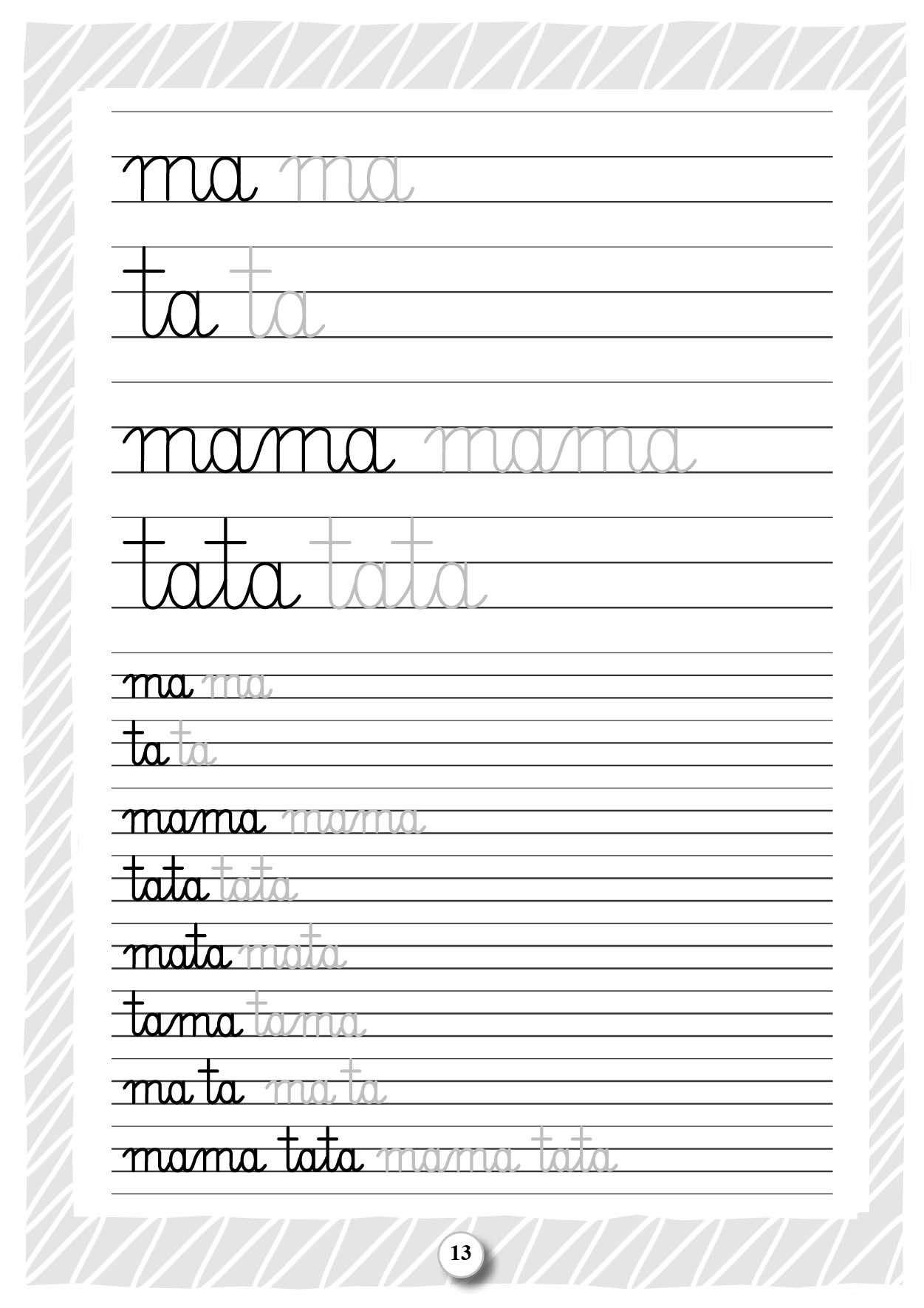 